Консультация для родителей«Мяч в жизни ребенка»Мяч-это рука ребенка, развитие ее напрямуюСвязано с развитием интеллекта.                                Мяч-круглый, как Земля, и в этом его сила!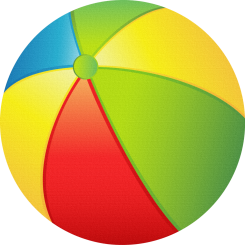 С. А. ШмаковКаждый ребенок с раннего детства знаком с мячом. Дети очень любят игры с мячами, особенно с яркими, прыгучими. Однако, многие родители уделяют мало времени играм с мячами, и даже летом на отдыхе мяч остается забытым.Игры, упражнения с мячом развивают:координацию движений; укрепляют мышцы плечевого пояса;развивают и укрепляют мелкие мышцы рук;способствуют развитию глазомера, меткости.В играх с мячом развиваются физические качества:* быстрота* прыгучесть* сила* ловкость.Игры с мячами различного веса и объема увеличивают подвижность суставов пальцев и кистей рук; при ловле и бросании мяча, ребенок действует обеими руками – это способствует гармоничному развитию центральной нервной системы.Систематические игры с мячом активно влияют на совершенствование основных свойств нервной системы: силы, подвижности, уравновешенности. Особенно важное значение придается возникновению радостных эмоций.Совместное выполнение движений – прекрасный способ приобщения ребенка к коллективу. Если ваш ребенок замкнут, плохо вступает в контакт, не умеет дружить с другими детьми – ему очень полезно играть с мячом.Особое место занимают игры – соревнования, эстафеты с мячом, которые развивают чувство ответственности, умение достойно проигрывать. Ведь не только положительные эмоции, но и отрицательные побуждают к выполнению точных, слаженных действий.Игры с мячом активизируют не только двигательную, психическую деятельность детей, но и умственную.Упражнения с мячом способствуют:развитию движений кистей и пальцев рук;быстрому восстановлению умственной работоспособности.Если ваш ребенок совсем не владеет мячом, сделайте с ребенком несколько начальных упражнений:1.	Покатать мяч по полу ладонью вправо – влево. Перекаты мяча по полу из одной руки в другую.«Мяч обычный дали нам, нам он очень нравится. Посмотрите, как легко мячик наш катается.»2.	Покрутить мяч вокруг своей оси по часовой и против часовой стрелки. «Учим новую игру – мяч раскрутим на полу. Он кружится, как волчок, если ощутит толчок.»3.	Толкнуть мяч по полу к стене и посмотреть, какова будет отдача от нее.«Мяч покатим мы к стене – посмотри-ка сам! Оттолкнувшись, мяч спешит возвратиться к вам.»Игры с мячом«Мяч в стену». Команды строятся в три-четыре колонны на расстоянии 3 м от стены лицом к ней. По сигналу первые игроки бросают мяч о стену, ловят его после отскока от земли и передают следующим, а сами бегут каждый в конец своей колонны и т.д.«Охотники и утки». Играющие делятся на две равные команды охотников и уток. Утки становятся в середину круга, а охотники располагаются снаружи круга. Охотники перебрасывают мяч и стараются осалить им уток. Когда треть уток поймана, игра останавливается и дети меняются ролями.«Не давай мяч водящему». В центре круга находятся 2-3 водящих. Стоящие вне круга перебрасывают мяч друг другу во всех направлениях, а водящие стараются до него дотронуться. Если кому – либо это удается, то он выходит из круга, а водящим становится тот, при броске которого был осален мяч.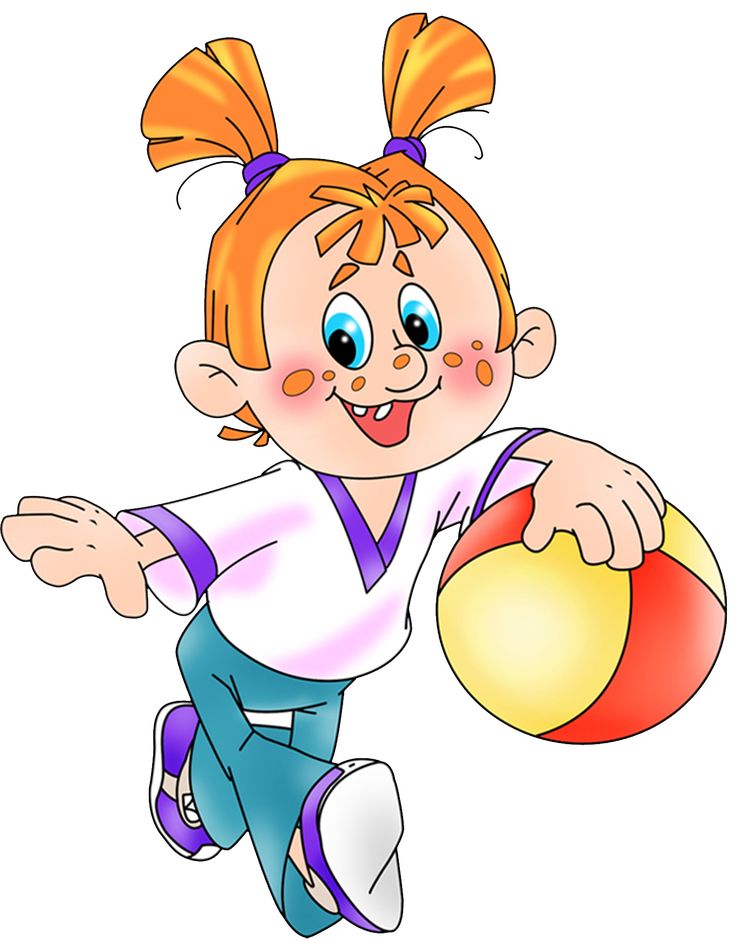 